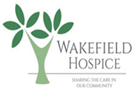 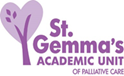 Train the Trainer Facilitator Course – Spring 2021Application FormPlease ensure that ALL the sections in this form have been completedThe TrainingWest Yorkshire & Harrogate Advance Care Planning & Bereavement Support TrainingFor Health and Care Staff- Train the Trainer Facilitator CourseRequirements for ApplicantsDue to the nature of the course content, it is not advisable to undertake this course if you have had a recent bereavement yourself.Personal StatementPlease write a short statement (no more than 300 words) explaining why you are interested in undergoing this course. Please include:your relevant skills & experience e.g. previous roles, experience of having important ACP conversations and/or offering bereavement supportdetails of any communication skills training you have received previouslydetails of training and/or facilitation roles you have been involved withhow you plan to cascade the training; who do you plan to offer the training to West Yorkshire & Harrogate Advance Care Planning & Bereavement Support TrainingFor Health and Care Staff- Train the Trainer Facilitator CourseTraining Dates:Please choose the training you wish to attend by entering   1, 2, 3, 4 into the ‘preference’ box to indicate your preference:All three study days will run from 09.30-15.30 and will be delivered virtually. Further information around joining the sessions will be sent via email to successful applicantsWest Yorkshire & Harrogate Advance Care Planning & Bereavement Support TrainingFor Health and Care Staff- Train the Trainer Facilitator CourseAPPLICANT COMMITMENTNOMINATING MANAGER COMMITMENTPlease return to: janec@st-gemma.co.uk   St. Gemma’s Hospice, Leeds            OrJanet.millard@wakefieldhospice.co.uk  Wakefield HospiceContinuation sheet (if required)ForenameSurnameCurrent RoleProfessionProfessionOrganisationWork address/ base, including postcodeLocality/CCG(s) covered Work telephoneWork mobileWork mobileWork emailOwn mobileOwn mobileLength of time in current role (years & months)How many days a week do you work in your current role?How many days a week do you work in your current role?How many days a week do you work in your current role?How many days a week do you work in your current role?What proportion of your current role is spent facilitating / educating/ supporting group or individuals?What proportion of your current role is spent facilitating / educating/ supporting group or individuals?What proportion of your current role is spent facilitating / educating/ supporting group or individuals?Day 1Facilitator role developmentSurnameFacilitator role developmentSurnameDay 2Advance care planning and communication skills trainingProfessionDay 3Bereavement Support TrainingTraining delivered by:Day 1Day 2Day 3PreferenceWakefield Hospice22nd February 202123rd February 202124th February 2021St. Gemma’s Hospice, Leeds3rd March 20214th March 20215th March 2021Wakefield Hospice17th March 202118th March 202119th March 2021St. Gemma’s Hospice, Leeds25th March 202126th March 202129th March 2021I confirm that I meet the essential eligibility criteria for this course.   I confirm that I meet the essential eligibility criteria for this course.   I confirm that I meet the essential eligibility criteria for this course.   I confirm that I meet the essential eligibility criteria for this course.   SignatureDateI am the manager of (name)I am the manager of (name)Please refer to the eligibility criteria and give a brief outline of how the applicant will be supported: Please refer to the eligibility criteria and give a brief outline of how the applicant will be supported: Please refer to the eligibility criteria and give a brief outline of how the applicant will be supported: Please refer to the eligibility criteria and give a brief outline of how the applicant will be supported: NameRoleOrganisationEmail addressWork telephone/ MobileSignatureDate